Asha For Education TMProject Proposal Submission FormAppendix 1 – Formal/Non-Formal/Special Ed/Vocational schoolsFill in this appendix ONLY if you are requesting funding for a school run by your organization.If your project also has other aspects (community awareness, health etc), please fill in the other appendices as well. Do NOT mix the budgets, personnel etc. of the various aspects. If a particular question has already been answered in another segment, please refer to that segment instead of replicating the same here.Common Section -Please list the school(s) run by your group and their locations. Please indicate which school the funding is being requested for and the alternate sources of funding for the schools. Asha For Education TMProject Proposal Submission FormAppendix 1 – Formal/Non-Formal/Special Ed/Vocational schoolsProvide details on the kind of education that is proposed. (Formal, Balwadi, Vocational Training, After-school NFE etc.) If the school provides special education, please indicate so here, and fill the additional section at the end of this appendix. This project is for Guidance & Counselling to children in 18 schools in low income communitiesDescribe the socio-economic and educational background of the children and their parents. If some of your students are employed, please tell us about them as well This project is focused on school-going children of low income communities and slums in Delhi. The families living in these areas are primarily migrants from UP, Bihar, Rajasthan and Uttaranchal who have moved to Delhi in search of jobs.Typically our students are from families who migrated some time back, so the young person has spent a few years in Delhi.  Fathers are generally auto rickshaw drivers, laborers and vegetable vendors. When mothers work, it is usually as domestic help in neighboring affluent colonies. Usually, the families have a monthly income between Rs. 3000 and Rs.10000 per month.What is the literacy rate in the local community? Formal statistics are not available. However, from our knowledge of the communities we could say that fathers tend to be 8th pass and mothers tend to be 5th pass.Describe the curriculum for each standard in the school. Provide details such as the subjects taught, hours of instruction per subject per week. Counselling and Guidance will be provided to children through skill building, behavior change and career guidance workshops as well as through individual counselling session Describe the method of teaching in the classrooms. Indicate any educational aids used and comment on their effectiveness. Methodology will be different for Group Workshops and Individual Counselling Sessions:Workshop Methodology will be experiential, interactive and participatory. The basic approach is of focussing on attitude and behaviour change for skill building, rather than purely emphasising on knowledge and concepts. Counselling will be conducted using empathy and non-intrusive questioning and with a constructive approach to problem solving. Asha For Education TMProject Proposal Submission FormAppendix 1 – Formal/Non-Formal/Special Ed/Vocational schoolsHow many children are currently enrolled in your school? Provide a per-class split. Also indicate how many students dropped out in the last 1 year from that class and how many students moved to formal schools (if NFE)This question is not relevant because we will start the process of contacting schools once the project is approved. However, we expect an average of 400 students per school, or a total of around 7000 students covered in this project.What were the reasons for the dropouts from the school shown above?Please refer to the answer abovePlease refer to the answer aboveHow do you select the students who attend your school(s)? What criteria do you use and why?Enrolment and Registration of trainees involves:Potential trainees from the community that are keen to start working and meet the basic criteria for our programs are identified. The objective is to identify trainees who meet the basic eligibility criteria, based on requirements of most employers in the organised sector. The criteria are:Between 18 and 26 years of ageKeen to start working to earn a livingFamily support available for training and working10th Board Certificate availableProof of Age availableProof of Address availableAbility to read and comprehend simple EnglishTrainees are then engaged in a dialogue to identify the nature of work they are most keen on doing, and, therefore the right training program for them. Their eligibility for the desired program is then ascertained.A simple, Basic English comprehension test is conducted to assess trainees’ level of comprehension of the language and their ability to keep up with the course inputs. How would you define the location of your school(s):X Urban  Rural  Other If Other please explain: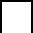 12.  Does your school have: Its own building  Yes  X no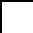 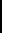 Number :Number and Type of classrooms (e.g. Pukka):  Pukka            Is the school Government recognized? If so, provide details of the recognition. If not, explain why not. We are a Not-For-Profit Society registered under the Societies Registration Act. We also have 80 G and FCRA approval since 2011 (currently under renewal).Is the school compliant with the requirements of Right to Education Act? Please explain with respect to infrastructure requirements, teacher qualifications, and admissions to disadvantaged students etc. Not relevantAsha For Education TMProject Proposal Submission FormAppendix 1 – Formal/Non-Formal/Special Ed/Vocational schools15. How many staff are employed at your school? Please provide details.What are the school hours? How many days of the week do the children attend school? The working timings of our Centers and staff are from 9 am to 6 pm. However, our training programs are typically for 3 hours a day, so the trainees attend for 3 hours a day. However, they are also permitted to stay back for an hour or two if they want to practice on Computers or to attend the optional Conversation classes.What is the average distance children travel to attend your school? Does the school provide any transportation facilities to the students? Most trainees live within a one kilometer distance from our Centers and walk to class.Are there any other schools (e.g. Kindergarten/Balwadi/Elementary School, High School) in the area (including Government and private schools)? If so, please list the schools and the range of classes each of them offers. There are many schools. However, that is not relevant as we are not providing basic education.How is your program different from what is provided at these schools? Not relevantWhy are the children in your school(s) not attending government/other schools in the local area? Not relevantAsha For Education TMProject Proposal Submission FormAppendix 1 – Formal/Non-Formal/Special Ed/Vocational schoolsDo you try to involve the parents of the children in the running of the school (e.g. In setting the syllabus etc.)? Are the parents a part of the ‘School Management Committee’ mandated by the Right to Education Act? Please specify details.                                       Not relevantIn addition to education does your group provide any other services to the children in your schools? (e.g. Food, Healthcare, Clothing etc.). Please provide details and fill up relevant appendices. ETASHA only provides market-oriented employability and vocational skills to disadvantaged Indian youth. ETASHA’s core activities are career guidance, employability skills, vocational training & placement, and Training of Employability Skills Trainers.How many children have gone through your program in the past five years and what are they doing currently? Please tell us about their future education and employment possibilities. In the past five years, the number of people we have provided different types of training to are given below:Vocational training & Placement – 1590 youthEmployability Skills Training to 933 youthEmployability Skills Development & Placement – 3246 students of ITI sCareer Guidance to 1800 High School studentCapacity Building for Employability Skills Trainers – 25 Instructors of ITI sDo you help your students with their future education efforts after they have passed from your school? If yes, please specify details.                              After the Career Guidance Workshops, students continue to interact with us through phone and internet for any further guidance they need.Does your organization run similar programs in other locations? If yes, please provide details.  This is a new Pilot Project. We have been conducting Career Guidance Workshops in Schools and at NGO premises.What were the initial challenges that the project faced when it started? How were they overcome? This is a new Pilot Project. We have been conducting Career Guidance Workshops in Schools and at NGO premises. The challenge is only in getting schools to fit in time for the Workshops in their school schedule.What were the current challenges that the project faces? What are the steps being taken to overcome them?The project is not operational currently.Please split up your budget (provided in a detailed attachment) into educational, non-educational/administrative and infrastructural costs. Asha For Education TMProject Proposal Submission FormAppendix 1 – Formal/Non-Formal/Special Ed/Vocational schools29. Please provide details of staff and their salary expenditure.Teachers		5				19			15000 - 40000 Other Paid Staff		6				4			6000 - 15000Volunteers		5				5			Nil30. Do any of the school children pay school fees? If yes, please provide details.     Not for counselling and guidance.TypeAshaTypeNo. offundingAlternate FundingSchool (Name, Location, Year Estd.)School (Name, Location, Year Estd.)(Formal/No. offundingAlternate FundingSchool (Name, Location, Year Estd.)School (Name, Location, Year Estd.)(Formal/studentsrequestedsourcesOther)studentsrequestedsourcesOther)(Y/N)(Y/N) Name - ETASHA Career Development Centre -  1 Location - 376, 3rd floor, D block, JJ Colony, Mandanpur  Khadar, New Delhi – 110076  Year Estd. – Jan’ 2008 Name - ETASHA Career Development Centre -  1 Location - 376, 3rd floor, D block, JJ Colony, Mandanpur  Khadar, New Delhi – 110076  Year Estd. – Jan’ 2008Vocational Training & Placement Name – ETASHA Career Development Centre -  2 Location - 2008C-3, Duggal Colony, Devli Road, Khanpur, New Delhi 110062  Year Estd. – May’ 2011 Name – ETASHA Career Development Centre -  2 Location - 2008C-3, Duggal Colony, Devli Road, Khanpur, New Delhi 110062  Year Estd. – May’ 2011Vocational Training & Placement 120 youthYNo Name – PCI-ETASHA Centre  Location -J -5 Dilshad colony, New Seemapuri, Delhi 110095 Year Estd. – May’ 2014 Name – PCI-ETASHA Centre  Location -J -5 Dilshad colony, New Seemapuri, Delhi 110095 Year Estd. – May’ 2014Vocational Training & Placement 120 youthYNo Name – PCI-ETASHA Centre Location -86/87, Ist Floor, Rajendra Market,  Morigate, Delhi – 110054 Year Estd. – May’ 2014 Name – PCI-ETASHA Centre Location -86/87, Ist Floor, Rajendra Market,  Morigate, Delhi – 110054 Year Estd. – May’ 2014Vocational Training & Placement Name – Sewa Bharat – ETASHA Centre  Location - E-77, 2nd Floor, Opposite Dash Mesh Public School New Ashok Nagar Year Estd. – Sep’ 2014 Name – Sewa Bharat – ETASHA Centre  Location - E-77, 2nd Floor, Opposite Dash Mesh Public School New Ashok Nagar Year Estd. – Sep’ 2014Vocational Training & Placement Name – ETASHA Satellite Centre  Location - F-1003, Mangol Puri New Delhi-110083 Year Estd. – Sep’ 2015 Name – ETASHA Satellite Centre  Location - F-1003, Mangol Puri New Delhi-110083 Year Estd. – Sep’ 2015Vocational Training & PlacementWhat fraction of the children of the above ages in the local community attendWhat fraction of the children of the above ages in the local community attendWhat fraction of the children of the above ages in the local community attendWhat fraction of the children of the above ages in the local community attendWhat fraction of the children of the above ages in the local community attendWhat fraction of the children of the above ages in the local community attend•this school%•any school%Toilet for GirlsYesNumber of Toilets      1Toilet for BoysYesNumber of Toilets      1Chairs & TablesYesDrinking WaterYesLaboratoryYesPlaygroundNoBlackboard/       WhiteboardYesElectricityYesToysNoLibraryYesComputersYesTelephoneYesTeaching AidsYesNameRoleEducationalYears in serviceNameRoleQualificationsYears in serviceQualificationsAheesha ChopraFacilitatorMaster in PsychologyJune’ 2015Anindita KarGuptaResource Manageer MA, B.EdDec’ 2007Ankita ChawlaFacilitatorBBA, MSW PursingNov’ 2015Assise ThankappanFacilitatorMSW, MBASep’ 2014Poonam JainFacilitatorGraduateNov’ 2015Debby RaiFacilitatorMaster in Journalism and Mass CommunicationMay’ 2015Jaya MukherjeeFacilitatorMasters in SociologyApril’ 2014Jeevan Kumar C.FacilitatorM.A in social workDec’ 2014Latika GroverFacilitatorM. ComSep’ 2014Mini BhargavaContent Development & PlacementMBANov’ 2006Mukesh TomarFacilitatorB.ComJan’ 2013Neha AbrahamFacilitatorMasters in SociologyJune’ 2014Nidhi RanaFacilitatorBA (Eng. Hons)Mar’ 2014Parul MehraSkills Development & Corporate AffairsMA, P.G.Diploma Population EcologyJuly’ 2008Pawandeep SinghFacilitatorMBADec’ 2014PriyankaFacilitatorMBAFeb’ 2015Ridhi KhannaFacilitatorBSC in Physical ScienceDec’ 2014Shailly AwasthiFacilitatorM.Sc.Dec’ 2012Shiv Kumar DhawanFacilitatorMA (English)July’ 2013Simran SalwanFacilitatorB.A in PsychologyMar’ 2015SubhadraFacilitatorBSW, Pursuing MSWApril’ 2014Trisha PareekFacilitatorB.Sc Hons.July’ 2014Veenita SharmaMaster FacilitatorMA, B. Ed.Oct’ 2007Sukanya BhagiDevelopment CounselorBA (Psychology Hons)July’ 2015Mukesh AggarwalAdministration Supervisor Under GraduateOct’ 2010Ekta SinghalAdministration & Placement AssistantBADec’ 2013GaganAdministration AssistantUnder GraduateFeb’ 2015Gyanranjan SamalAssistant AccountantB.ComMay’ 2015Sangeeta SharmaAccount SupervisorB. Com Hons.Mar’ 2010Teena GuptaAdministration AssistantUnder GraduateNov’ 2015Deepak ShriwastawaCommunity MobilizationB.ANov’ 2015ShaliniCommunity MobilizationMSW, PGJuly’ 2013Roshan PalCommunity MobilizationB.ComFeb’ 2015Rohit KumarCommunity MobilizationUnder GraduateNov’ 2015 educational, administrative infrastructuralOneAmt. educational, administrative infrastructuralAmountOnereqd.AlternateAlternate educational, administrative infrastructuralItemAmountTime?reqd.AlternateAlternate educational, administrative infrastructuralItemTime?fromSourcesSources educational, administrative infrastructural(Y/N)fromSourcesSources educational, administrative infrastructural(Y/N)Asha educational, administrative infrastructuralAsha educational, administrative infrastructuralMaleFemaleSalary Range